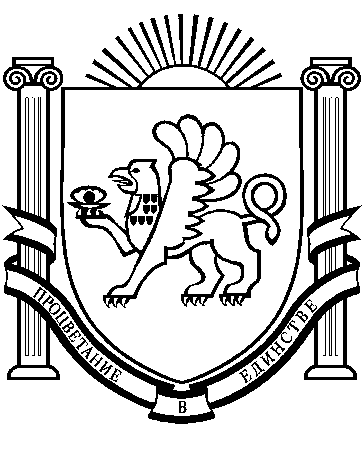 РЕСПУБЛИКА  КРЫМРАЗДОЛЬНЕНСКИЙ  РАЙОНАДМИНИСТРАЦИЯ БОТАНИЧЕСКОГО СЕЛЬСКОГО ПОСЕЛЕНИЯПОСТАНОВЛЕНИЕ05 июня 2019 года                       с. Ботаническое                                     №  115«Об отмене постановления администрации Ботанического сельского поселения Раздольненского района Республики Крым от 22.06.2015 г. № 39 «Об утверждении Порядка отлова и содержания безнадзорных животных на территории Ботанического сельского поселения»В соответствии с Федеральным законом от 06.10.2003 № 131-ФЗ «Об общих принципах организации местного самоуправления в Российской Федерации», Уставом Ботанического сельского поселения Раздольненского района Республики Крым, администрация Ботанического сельского поселения, ПОСТАНОВЛЯЕТ:1. Отменить постановление администрации Ботанического сельского поселения Раздольненского района Республики Крым от 22.06.2015 г. № 39 «Об утверждении Порядка отлова и содержания безнадзорных животных на территории Ботанического сельского поселения».2. Настоящее постановление вступает в силу с момента его официального обнародования.Председатель Ботанического сельскогосовета - глава администрацииБотанического сельского поселения			     М.А. Власевская